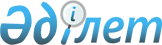 Об установлении дополнительного перечня лиц относящихся к целевым группам на 2010 год
					
			Утративший силу
			
			
		
					Постановление акимата Зерендинского района Акмолинской области от 18 февраля 2010 года № 59. Зарегистрировано Управлением юстиции Зерендинского района Акмолинской области от 10 марта 2010 года № 1-14-131. Утратило силу - постановлением акима Зерендинского района Акмолинской области от 29 декабря 2010 года № 560

      Сноска. Утратило силу - постановлением акима Зерендинского района Акмолинской области от 29.12.2010 № 560      В соответствии со статьями 31, 37 Закона Республики Казахстан «О местном государственном управлении и самоуправлении в Республике Казахстан» от 23 января 2001 года, пунктом 2 статьи 5, статьей 7 Закона Республики Казахстан «О занятости населения» от 23 января 2001 года, постановлением Правительства Республики Казахстан от 19 июня 2001 года № 836 «О мерах по реализации Закона Республики Казахстан от 23 января 2001 года «О занятости населения», акимат района ПОСТАНОВЛЯЕТ:



      1. Установить дополнительный перечень лиц относящихся к целевым группам:

      лица, у которых истек срок трудового договора в связи с завершением сезонных и временных работ;

      молодежь в возрасте от двадцати одного года до двадцати четырех лет;

      выпускники колледжей и профессиональных лицеев;

      безработные, по независящим от них причинам, длительное время не работающие.



      2. Контроль за исполнением данного постановления возложить на заместителя акима района Таласбаеву А.А.



      3. Настоящее постановление вступает в силу со дня государственной регистрации в Управлении юстиции Зерендинского района и вводится в действие с 1 января 2010 года.



      4. Настоящее постановление подлежит официальному опубликованию.      Аким района                                Е.Сагдиев
					© 2012. РГП на ПХВ «Институт законодательства и правовой информации Республики Казахстан» Министерства юстиции Республики Казахстан
				